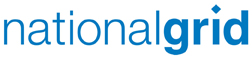 National Grid Electricity TransmissionNetwork Innovation Competition (NIC)Call for proposals 2019 Proposal submission formPlease complete all sections. We will assess your proposal against the questions 1-7 below.  We recommend not exceeding 10 pages in total. Please do not modify the form.  Submit as Word or PDF to box.NGETInnovation@nationalgrid.com by 30 November 2018.
Proposal titleProposal titleSupplier(s)Supplier(s)Estimated budget (in £m)Estimated budget (in £m)Estimated duration (in months)Estimated duration (in months)Theme/IdeaSelect which idea your proposal relates to or select other and specify:Theme/IdeaSelect which idea your proposal relates to or select other and specify:Theme/IdeaSelect which idea your proposal relates to or select other and specify:Less Visually Intrusive Transmission: Researching how to reduce the cost of undergrounding, investigating alternative transmission media, and understanding visual concealment technologies. Researching how to reduce the cost of undergrounding, investigating alternative transmission media, and understanding visual concealment technologies.Exploitation of New Materials  Exploiting new technologies and materials through our supply chain to further optimise asset design, build, and maintenance.  Exploiting new technologies and materials through our supply chain to further optimise asset design, build, and maintenance.Asset Life Extension Improving maintenance and refurbishment practices, and developing novel asset management techniques. Improving maintenance and refurbishment practices, and developing novel asset management techniques.Speed of Solution Developing technologies to allow faster deployment of assets and recovery of faults. Developing technologies to allow faster deployment of assets and recovery of faults.Other ideas Other, please specify:  Other, please specify: Proposal TitleSummary of the proposal (assume a non-technical audience)     300 words maximumSummary of the proposal (assume a non-technical audience)     300 words maximumOutline of method/project stages and deliverablesOutline of method/project stages and deliverablesHow is the proposal innovative?How is the proposal innovative?Cost benefit analysisCost benefit analysisCarbon/environmental benefit analysisCarbon/environmental benefit analysisRelevant expertiseRelevant expertiseAny other information (optional)Any other information (optional)